CUADROS DE BONOS EN DÓLARES –29/05/2020SOBERANOS EN DÓLARESPRECIOS EN PESOS($ 108,09) 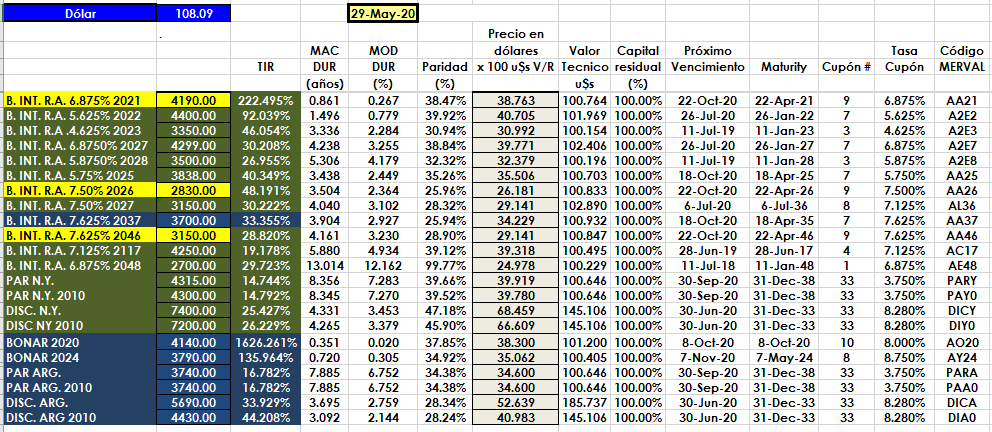 PRECIOS EN DÓLARES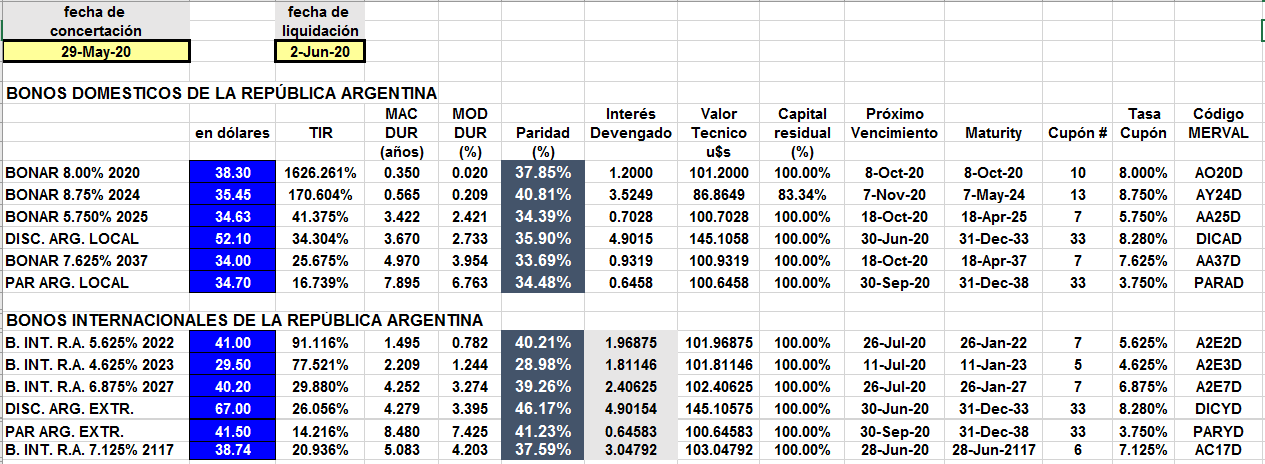 